WŁADYSŁAWA IV 5 – WIDOK OD RONDA W KIERUNKU ULICY NOWOWIEJSKIEJ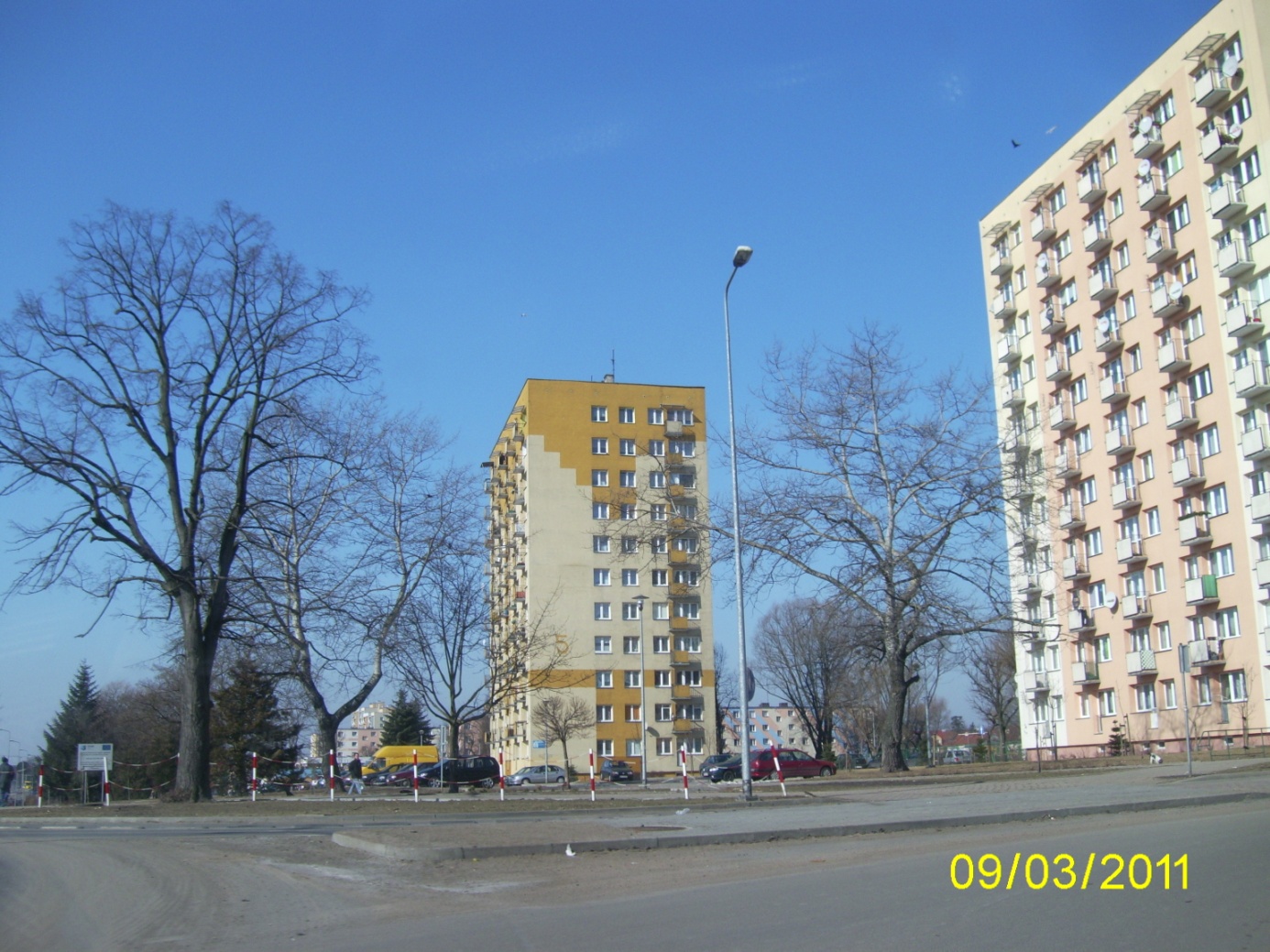 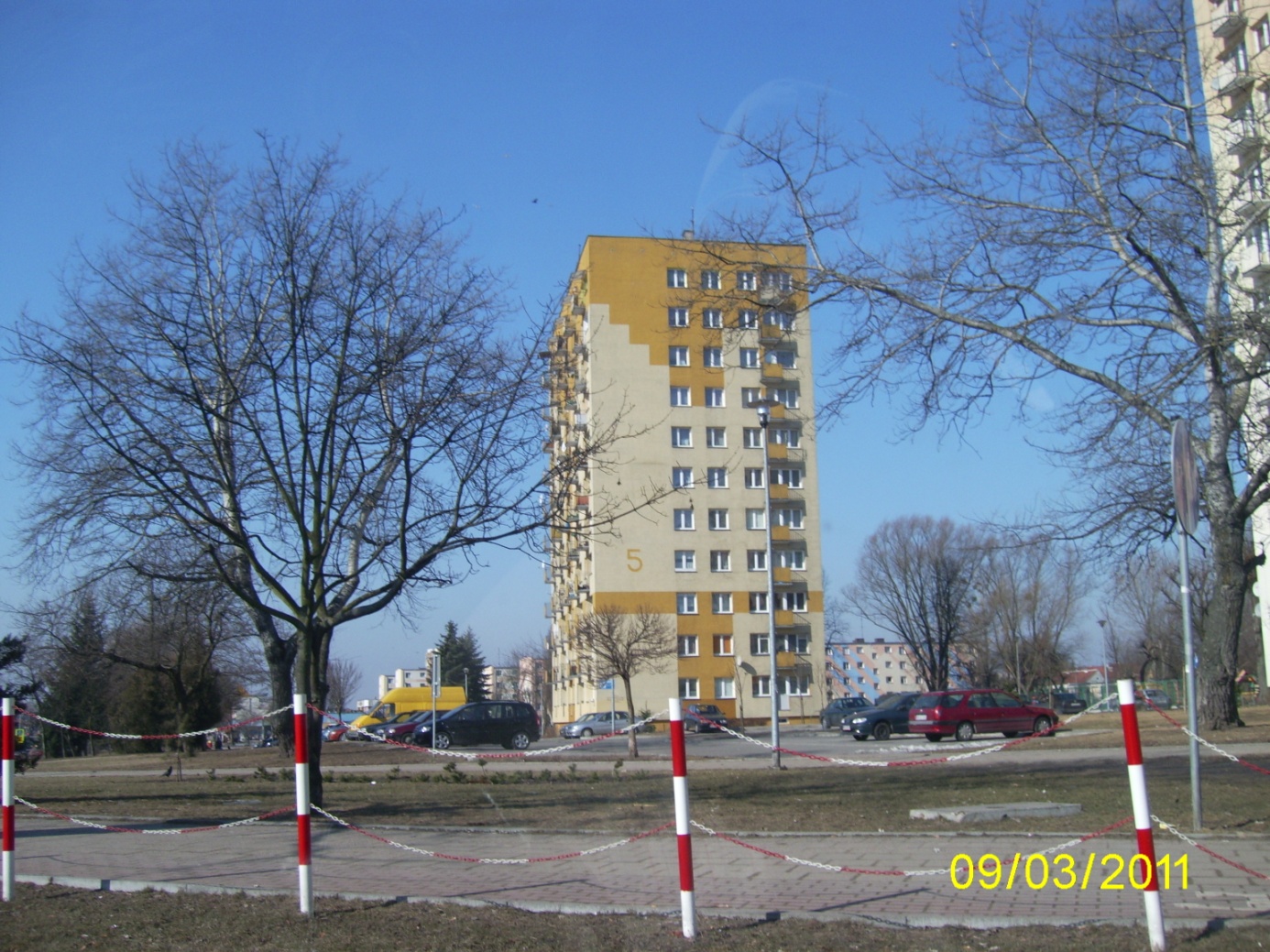 